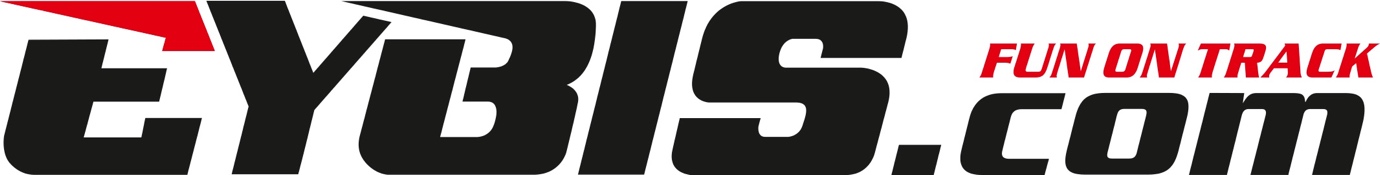 NUMERO DE CHASSIS DE TRANSPORTBORDEREAU DE CHARGEMENT – PORTIMAO, PORTUGALCe formulaire doit être rempli et amené au point de collecte de ta moto.Nous conseillons de garder une copie à la maison.N’oublie pas de prendre des sangles pour tout attacher et pour fixer la moto dans le châssis de transport.NOM PILOTE
NUMERO PORTABLE
MOTO MARQUE & MODELE
PLAQUE (si applicable)
NUMERO DE CHASSISListe des pièces individuelles dans le châssis de transport (utilise des sacs souples pour éviter des dommages - 2 petits sacs sont plus faciles à charger qu’un grand)Remarque: Toutes les pièces individuelles doivent être muni d’une étiquette portant ton nom. Si tu utilises du film rétractable: celui-ci DOIT être transparant et enlevé après le transport.SIGNATURE…………………………………………………………..		DATE…………………………………..